استمارة تحضير لمادة:التربية المهنية.الوحدة: الثالثة" المهارات الوظيفية (2) ."المرحلة الدراسية:ثانوي البرنامج:المشترك العام الدراسي     14/     14ه فترة تنفذ الوحدة : من    /    /     14الى    /     /    14هاليومالتاريخالصفموضوع الدرس                         الأهداف    الواجبإستراتيجية التدريس                     الوسائل                     الوسائلالأحــد   /    /ثالث ثانويمشتركاجتياز المقابلة الشخصيةأن تحدد الطالبة المسارات التي ستختار منها عند التخرج من المرحلة الثانوية.أن توضح الطالبة المقصود بالمقابلة الشخصية.أن تذكر الطالبة أهمية المقابلة الشخصية لصاحب العمل.أن تفرق الطالبة بين المقابلة الشخصية والمحادثة.ما مفهوم المقابلة الشخصية؟- الحوار والمناقشة     (     )- حل المشكلات (   )- التعلم التعاوني                 (    )- الاستكشاف والاستقصاء  (     )- تمثيل الأدوار (   )- القصة       (     )- أخرى       (     )- العصف الذهني       (      )- عمليات التفكير الإبداعي       (     )- التفكير الناقد (    )أوراق عمل_عرض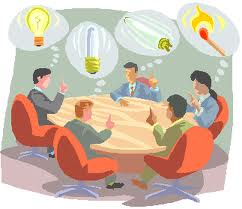 السبورة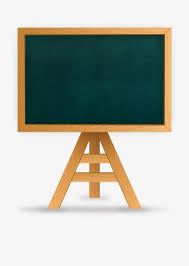 الأقلام الملونة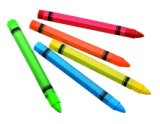 جهاز العرض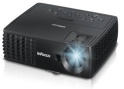 الكتاب المدرسي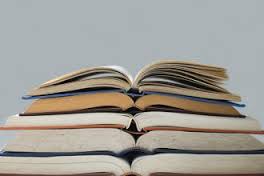 شرائح الباوربوينت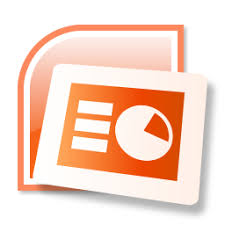 الاثنيـن    /   /ثالث ثانويمشتركأنواع المقابلات الشخصيةأن تشرح الطالبة أنواع المقابلات الشخصية المتعددة.أن تعدد الطالبة ما الذي يتوجب عليها فعله قبل مقابلة صاحب العمل.أن تبحث الطالبة عن الأسئلة التي تتكرر في أغلب المقابلات الشخصية.ابحثي عن الأسئلة المتكررة في المقابلات؟- الحوار والمناقشة     (     )- حل المشكلات (   )- التعلم التعاوني                 (    )- الاستكشاف والاستقصاء  (     )- تمثيل الأدوار (   )- القصة       (     )- أخرى       (     )- العصف الذهني       (      )- عمليات التفكير الإبداعي       (     )- التفكير الناقد (    )أوراق عمل - عرض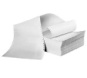 السبورةالأقلام الملونةجهاز العرضالكتاب المدرسيشرائح الباوربوينتالـثلاثاء   /    /ثالث ثانويمشتركتابع المقابلات الشخصية أن تمثل الطالبة مقابلة شخصية أمام زميلاتها.أن توضح الطالبات نوع المقابلة التي قامت بتمثيلها أحدى الزميلات.أن تستنتج الطالبة من خلال الصور الأخطاء الواردة في المقابلة.عددي أنواع المقابلات الشخصية؟- الحوار والمناقشة     (     )- حل المشكلات (   )- التعلم التعاوني                 (    )- الاستكشاف والاستقصاء  (     )- تمثيل الأدوار (   )- القصة       (     )- أخرى       (     )- العصف الذهني       (      )- عمليات التفكير الإبداعي       (     )- التفكير الناقد (    )عرض _ أوراق عملالسبورةالأقلام الملونةجهاز العرضالكتاب المدرسيشرائح الباوربوينتالأربعـاء    /   /ثالث ثانويمشتركتطبيق  عملي لنماذج المقابلات الشخصية أن تقرأ الطالبة النموذج في الكتاب وتحله .أن تمثل الطالبة أحد النماذج الموجودة بالكتاب................- الحوار والمناقشة     (     )- حل المشكلات (   )- التعلم التعاوني                 (    )- الاستكشاف والاستقصاء  (     )- تمثيل الأدوار (   )- القصة       (     )- أخرى       (     )- العصف الذهني       (      )- عمليات التفكير الإبداعي       (     )- التفكير الناقد (    )أوراق عمل - عرض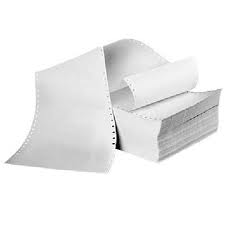 السبورةالأقلام الملونةجهاز العرضالكتاب المدرسيشرائح الباوربوينتالخميس    /   /ثالث ثانويمشتركمراجعـــة لما سبقأن تسترجع الطالبة الأساليب التي تمت دراستها في الدروس الماضية.أن تتعود الطالبة على الطريقة الجماعية للنقاش وإدارة الحوار أن تعبر الطالبة عما يجول في خاطرها، وتتدرب على التحدث والإلقاء أمام الجميع من المستمعين..................- الحوار والمناقشة     (     )- حل المشكلات (   )- التعلم التعاوني                 (    )- الاستكشاف والاستقصاء  (     )- تمثيل الأدوار (   )- القصة       (     )- أخرى       (     )- العصف الذهني       (      )- عمليات التفكير الإبداعي       (     )- التفكير الناقد (    )أوراق عمل – عرض +الكتاب المدرسي 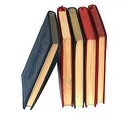 السبورةالأقلام الملونةجهاز العرضالكتاب المدرسيشرائح الباوربوينت